Название ТезисовИванов А.А.1,2, Петров Я.А.1,2, Сидоров А.В.21  ФНИЦ «Кристаллография и фотоника» РАН2 НИЦ «Курчатовский институт»e-mail: ivanov@yandex.ruТезисы на русском языке должны содержать постановку задачи и основные результаты работы. Общий объем (название, авторы, текст, список литературы) – не более 2000 знаков с пробелами.Документ должен быть сохранен в формате doc и оформлен следующим образом: размер бумаги А4; поля: верхнее – 2 см; нижнее – 2 см; левое – 2 см; правое – 2 см; расстояние от края до верхнего колонтитула – 0 см, до нижнего – 1,5 см.Название доклада должно быть набрано заглавными буквами шрифтом Times New Roman, bold, 10. Выравнивание по центру.Фамилии авторов должны быть набраны шрифтом Times New Roman, normal, 9. Выравнивание по центру. Фамилию докладчика следует подчеркнуть.Названия организаций и адрес электронной почты - Times New Roman, italic, 9. Выравнивание по центру.Текст тезисов должен быть набран через интервал 1,15 шрифтом Times New Roman, normal, 9. Выравнивание по ширине. Отступ абзаца – 0,5 см. Литература в конце тезисов должна быть набрана тем же шрифтом в одну колонку.На указанной странице допускается размещение одного цветного рисунка, размеры которого не должны превышать 7,5 см по ширине и 4,5 см по высоте, разрешение не меньше 300 dpi. Подпись к рисунку должна быть внесена в текст тезисов. Шрифт курсивом, выравнивание по левому краю.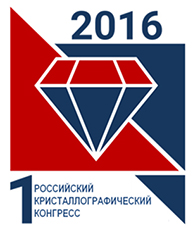 Рис.1. Пример оформления подписи к рисунку.Электронный вариант тезисов следует направить по адресу rcc-2016@yandex.ru не позднее 30 июня 2016 года. Участники должны прислать печатный вариант тезисов, акт экспертизы и направление от организации на публикацию. Эти документы следует направить на имя ученого секретаря Первого Российского кристаллографического конгресса Дьяковой Юлии Алексеевны по адресу: 119333, Москва, Ленинский проспект, д.59, ФНИЦ «Кристаллографии и фотоники» РАН не позднее 15 ноября 2016 года. Текст печатной версии должен строго соответствовать электронному варианту. [1] Иванов А.А., Петров Б.Б. и др. // Название журнала, 2016, том 00, № 0, с 000-001.